Devices
Connections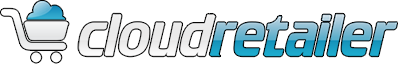 CommentsIncluded in this shipmentCredit Card Terminal__________________________Terminal Counter Mount __________________________Cash Drawer__________________________Barcode Scanner __________________________Customer Facing Display__________________________All-in-one computer__________________________Mouse __________________________Keyboard __________________________☐USB Hub__________________________☐Make sure the hardware is connected properly to the computer Make sure the hardware is connected properly to the computer Customer facing display Barcode scannerConnect drawer to the All-in-one computerMouse Keyboard Connect the Credit Card Terminal and the computer to the internet
Note: Ethernet cable is not includedConnect the Credit Card Terminal and the computer to the internet
Note: Ethernet cable is not includedConnect Computer, USB Hub, and Credit Card Terminal to powerConnect Computer, USB Hub, and Credit Card Terminal to power